To,Mr Niladrinath BagchiGaria,Kolkata     Subject: Thanks giving letter Sir,     I am Anwesha Bera , currently I am studying in 12th(2023--24) standard.You are my scholarship sponser .I received the scholarship three times and I got the text books(NCERT) from you.Thank you very much for providing them to me.24/07/2023                    Yours faithfully                                              Anwesha BeraMon, Jul 24, 9:28 PM (19 hours ago)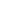 